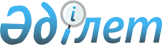 Аудандық мәслихаттың 2013 жылғы 25 желтоқсандағы № 129 "Мұғалжар ауданында әлеуметтік көмек көрсету, мөлшерлерін белгілеу және мұқтаж азаматтардың жекелеген санаттарының тізбесін айқындау қағидаларын бекіту туралы" шешіміне өзгеріс енгізу туралы
					
			Күшін жойған
			
			
		
					Ақтөбе облысы Мұғалжар аудандық мәслихатының 2014 жылғы 14 сәуірдегі № 153 шешімі. Ақтөбе облысының Әділет департаментінде 2014 жылғы 30 сәуірде № 3868 болып тіркелді. Күші жойылды - Ақтөбе облысы Мұғалжар аудандық мәслихатының 2016 жылғы 2 наурыздағы № 295 шешімімен      Ескерту. Күші жойылды - Ақтөбе облысы Мұғалжар аудандық мәслихатының 2.03.2016 № 295 шешімімен.

      Қазақстан Республикасының 2011 жылғы 23 қаңтардағы № 148 "Қазақстан Республикасындағы жергілікті мемлекеттік басқару және өзін-өзі басқару туралы" Заңының 6 бабына, Қазақстан Республикасының 2008 жылғы 4 желтоқсандағы № 95-IV Бюджет кодексінің 56 бабының 1 тармағының 4) тармақшасына және Қазақстан Республикасы 2013 жылғы 21 мамырдағы № 504 "Әлеуметтік көмек көрсетудің, оның мөлшерлерін белгілеудің және мұқтаж азаматтардың жекелеген санаттарының тізбесін айқындаудың үлгілік қағидаларын бекіту туралы" қаулысының 2 тармағына сәйкес, Мұғалжар аудандық мәслихаты ШЕШІМ ҚАБЫЛДАДЫ:

      1. Мұғалжар аудандық мәслихатының 2013 жылғы 25 желтоқсандағы № 129 "Мұғалжар ауданында әлеуметтік көмек көрсету, мөлшерлерін белгілеу және мұқтаж азаматтардың жекелеген санаттарының тізбесін айқындау қағидаларын бекіту туралы" (Нормативтік құқықтық кесімдерді мемлекеттік тіркеу тізілімінде № 3755 санымен тіркелген, 2014 жылы 13 ақпанында аудандық "Мұғалжар" газетінің № 6 санында жарияланған) шешіміне келесі өзгеріс енгізілсін:

      Көрсетілген шешіммен бекітілген, Мұғалжар ауданында әлеуметтік көмек көрсету, мөлшерлерін белгілеу және мұқтаж азаматтардың жекелеген санаттарының тізбесін айқындау қағидаларының 8 тармағының 3) тармақшасы мынадай редакцияда жазылсын:

      "3) онкологиялық аурулардан зардап шегуші азаматтарға, ҚТВ инфекциясын жұқтырғандарға және туберкулездің әртүрлі түрімен ауыратын науқастарға, ай сайын ұсынылатын медициналық мекемелермен берілген тізімдерге сәйкес, жылына 6 айға дейінгі амбулаториялық ем алу мерзіміне, 10 (он) айлық есептік көрсеткіш мөлшерінде;".

      2. Осы шешім оның алғашқы ресми жарияланған күнінен кейін күнтізбелік он күн өткеннен кейін қолданысқа енгізіледі.


					© 2012. Қазақстан Республикасы Әділет министрлігінің «Қазақстан Республикасының Заңнама және құқықтық ақпарат институты» ШЖҚ РМК
				
      Аудандық мәслихаттың

Аудандық мәслихаттың

      сессия төрайымы

хатшысы

      Ә.Достанова

С.Салықбаев
